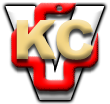 На основу члана 36. став 7. и  прилога 3Е Закона о јавним набавкама  („Службени гланик РС“, број 124/2012)КЛИНИЧКИ ЦЕНТАР ВОЈВОДИНЕУл. Хајдук Вељкова бр. 1Нови СадобјављујеОБАВЕШТЕЊЕ О ПОКРЕТАЊУ ПРЕГОВАРАЧКАГ ПОСТУПКА БЕЗ ОБЈАВЉИВАЊА ПОЗИВА ЗА ПОДНОШЕЊЕ ПОНУДА 181-14-ПНазив, адреса и интернет страница наручиоцаКлинички центар Војводине, Хајдук Вељкова 1, 21000 Нови Сад, www.kcv.rsВрста наручиоцаКлинички центар Војводине, здравствоВрста предмета:РадовиОпис предмета јавне набавкеРадови на I спрату Клинике за васкуларну и трансплатациону хирургију- неопходни радови ради отклањања штете од пожара, 45442100 –бојадерски радови, 45450000 остали завршни грађевински радови. .Основ за примену преговарачког поступка без објављовања позива у складу са чланом 36. Став 1. Тачка 3. Закона о јавним набавкама.Образложење:  У складу са чланом 36. Став 1. Тачка 3 Закона о јавним набавкама, предвиђено је да наручилац може спроводити преговарачки поступак без објављивања позива ако због изузетне хитности проузроковане ванредним околностима или непредвиђеним догађајима, чије наступање ни у ком случају не зависи од воље наручиоца, наручилац није могао да поступи у роковима одређеним за отворени или рестриктивни поступак. Околности које оправдавају хитност не могу бити у било каквој вези са наручиоцем. Наручилац је  пре покретања упутио захтев за мишљење од Управе за јавне набаке број 3/1946  од 19.08.2014. године, којим се тражи сагласност за спровођење преговарачког поступка.Назив и адреса лица којима ће наручилац послати позив за подношење понуда:ГП „Инвест“ д.о.о, Лилике Бем 2б, Нови Сад.„Акта Градња“ СЗР, Јанка Чмелника 53, НовиСад.„Тригон Инвест“ доо, Лилике Бем 2б, Нови Сад.СЗР„Фарбар 1“ Новосадска 611, Темерин.„М Ентеријер градња“ доо, Бакићева 4А, Београд „ 